Hesiod, TheogonyPlease read the boxed text and answer the questions which follow.Why was Rhea sad? (Circle the Right Answer)She was married to Cronus.	  The Prophecy.   She had no children.Where was Zeus taken?______________________________________________________________________________________________________________________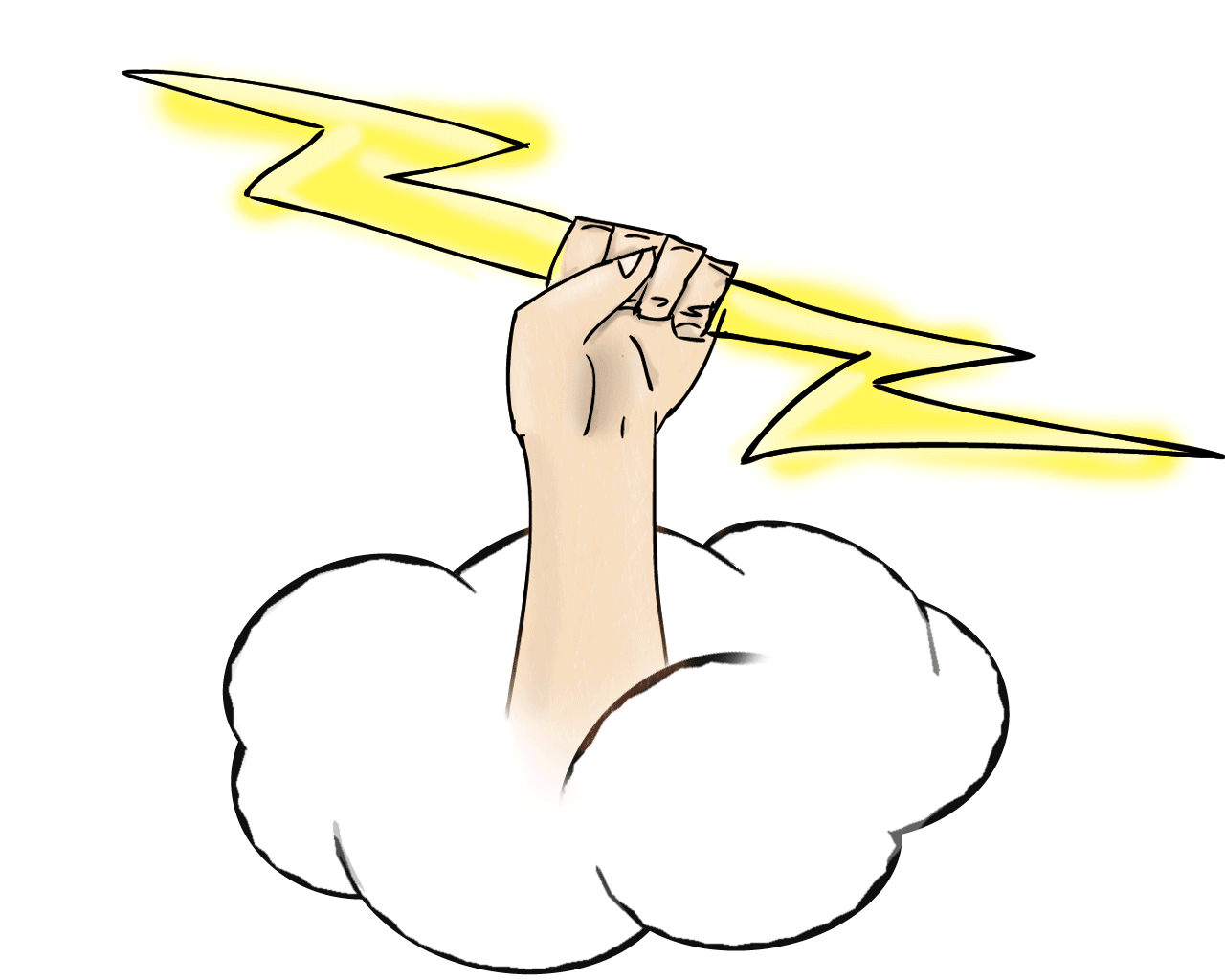 Who do you prefer, Cronus or Rhea?        And Why?Put these events in the order that they happened in the story. (Number 1-5)Cronus was struck by Zeus.Rhea had children but was sad.Zeus was hidden in a cave.Earth and Heaven helped Rhea.Zeus becomes King.Highlight the words you found difficult to read and write them below:______________________________________________________________________________________________________________________Now create a sentence using these words.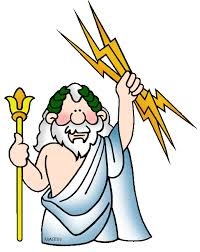 